CURRICULUM VITAE01. DATOS PERSONALES 								602. FORMACIÓN ACADÉMICA 								703. ACTIVIDAD DOCENTE 								8 1. Actividad Docente Reglada   								9	2. Otra Actividad Docente 		   							183. Cursos fuera del ámbito curricular   							194. Evaluación de la Actividad Docente    							195. Dirección y/o participación en proyectos de innovación educativa    		206. Elaboración de material didáctico 							217. Otros méritos relacionados con la actividad docente   				2604. ACTIVIDAD INVESTIGADORA 							271. Publicaciones científicas en revistas periódicas  					272. Resultados de Creatividad Artística 							623. Científicas: Libros y Capítulos en Libros  						654. Comunicaciones a Congresos  								685. Dirección y Participación en Proyectos y Contratos de I+D+i  			766. Dirección de Tesis Doctorales  								80 7. Otros méritos relacionados con la actividad Investigadora 				8105. MÉRITOS DE GESTIÓN 								82FORMACIÓN ACADÉMICA 	Doctorado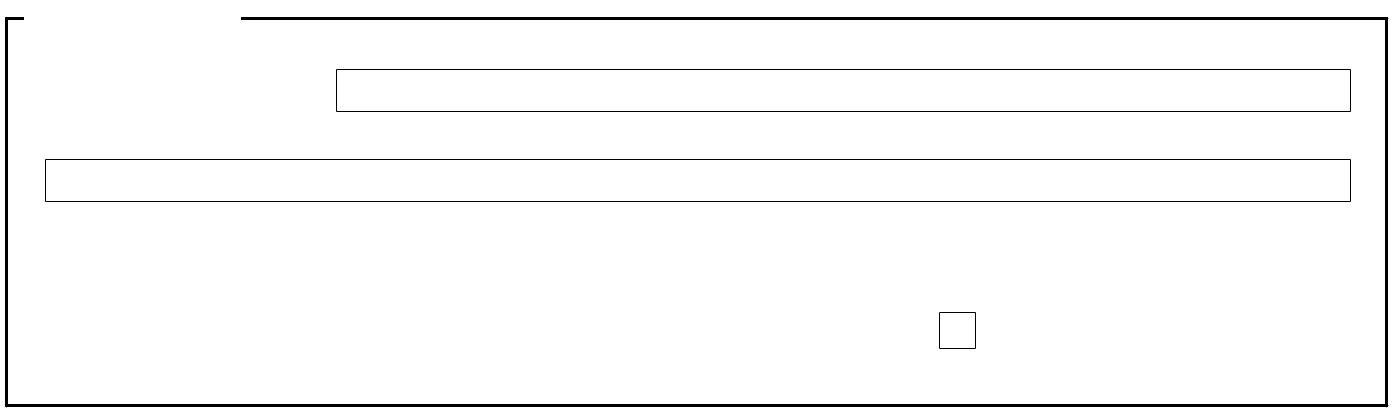 TITULACIÓNTIPO PROGRAMA:	DoctoradoTITULACIÓN:Cursos de DoctoradoTítulo de Doctor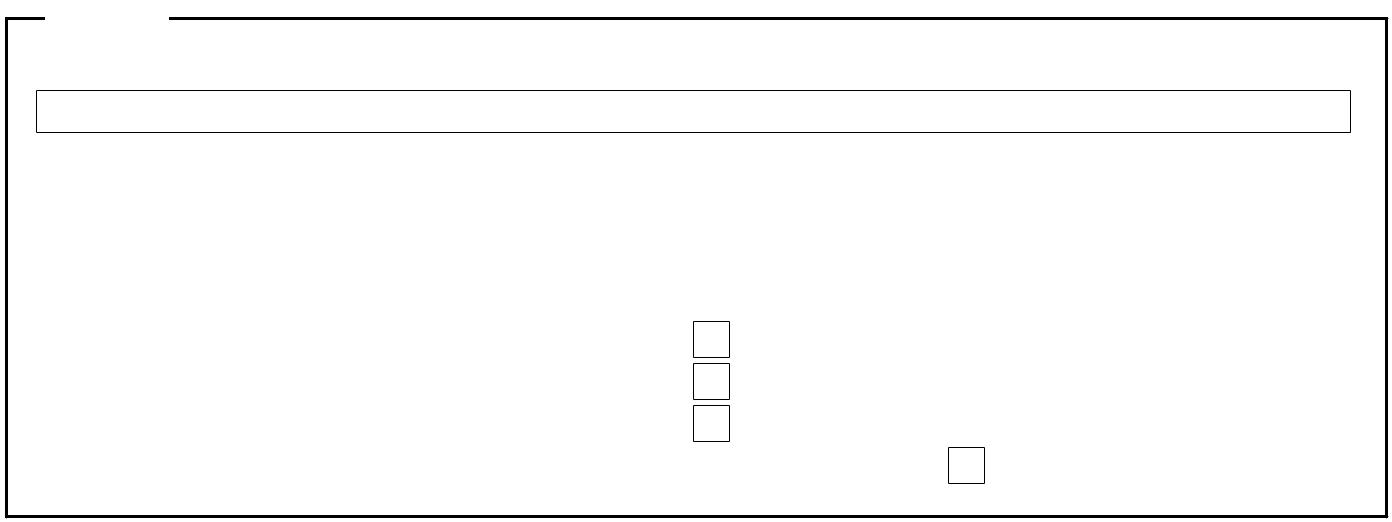 TESISFilología FrancesaACTIVIDAD DOCENTE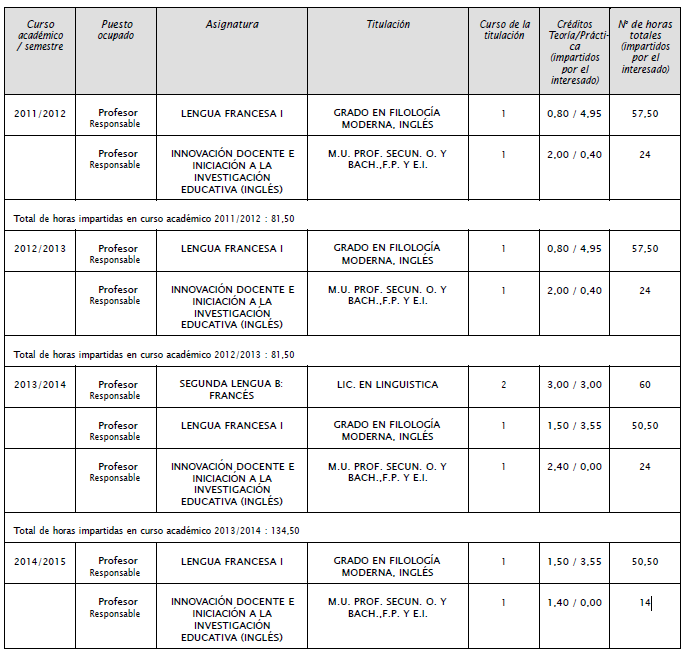 LENGUA FRANCESA I - Grado en Filología Moderna (Inglés) -  Cursos 2012  a 2016.	Profesor Responsable.  Créditos  ECTS: 6LENGUA FRANCESA II - Grado en Filología Moderna (Inglés) -  Cursos 2016  a 2017.	Profesor Responsable.  Créditos  ECTS: 6,4LENGUA FRANCESA V - Grado en Filología Moderna (Inglés) -  Cursos 2015  a 2018.	Profesor Responsable.  Créditos  ECTS: 7,6FRANCÉS I - Grado en Comercio internacional - Cursos 2016  a 2018. Profesor Responsable. Créditos  ECTS: 6,9Segunda Lengua B. Francés - Licenciado en Lingüística - Cursos 2012  a 2014. Profesor Responsable.  Créditos  ECTS: 6	 				INNOVACION DOCENTE e iniciación a la investigación - Master universitario de formación de profesorado - Cursos 2012  a 2018. Profesor Responsable.  Créditos  ECTS:  2Evaluación de la Actividad Docente: 6. MATERIAL DOCENTE  / PUBLICACIONES Tomé, M. (1994). Fonética francesa para uso de estudiantes españoles. León, Universidad de León.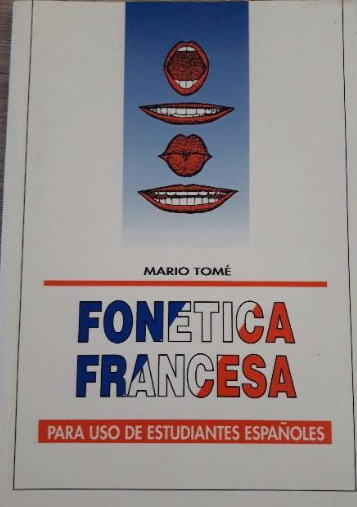 Duflot, C. & Tomé, M. (2005), CAHIER DE PRONONCIATION FRANÇAISE.  Exercices pour les étudiants espagnols,  Universidad de León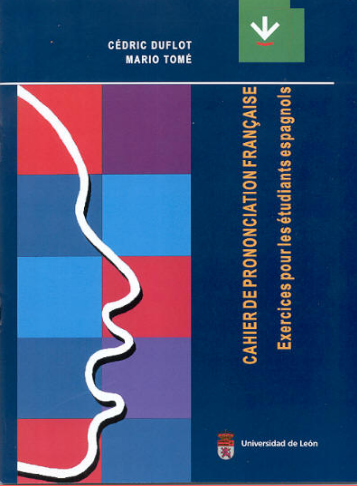 Tomé, M. (2005), WEBPRATIQUE - FLE.  Apprendre le français, découvrir Internet,   créer des pages web, Universidad de León. Secretariado de Publicaciones y Medios Audiovisuales, León, 119 pages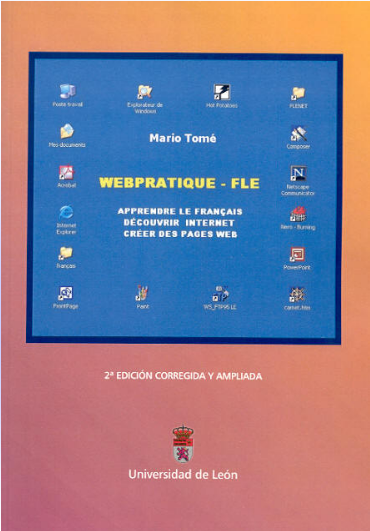 MATERIAL DOCENTE  ON LINEFLENET Universidad de León   http://flenet.unileon.es/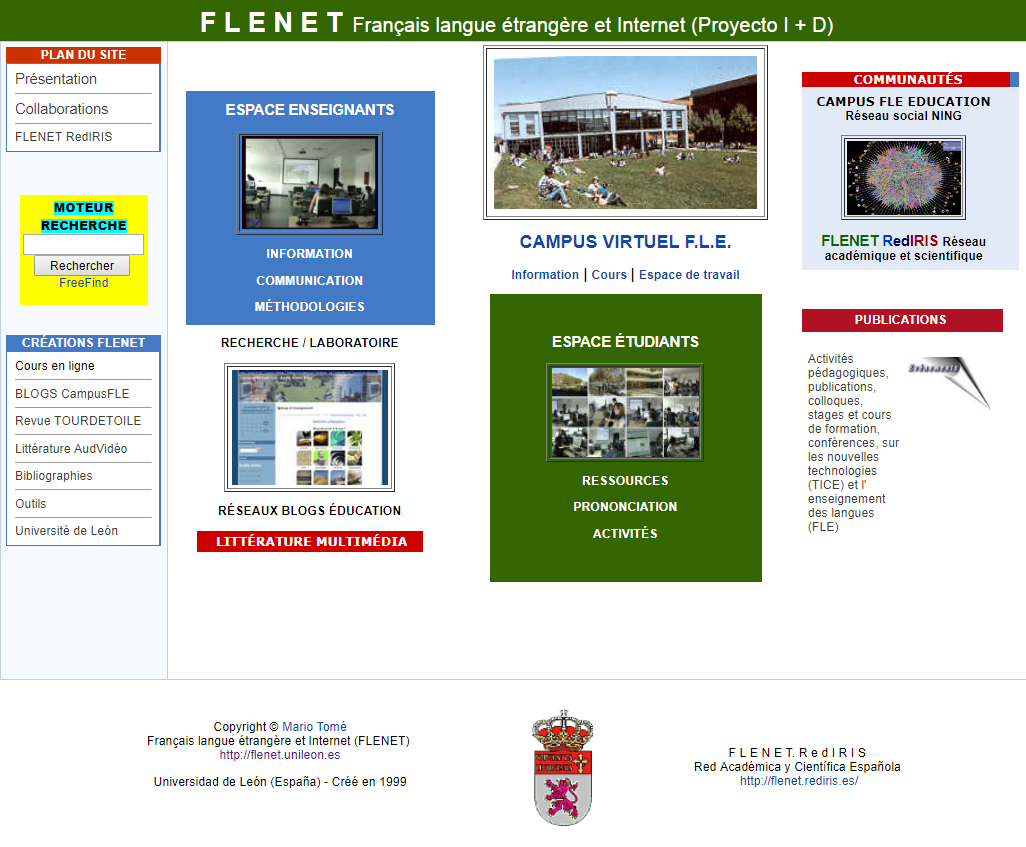 FLENET RedIRIS    http://flenet.rediris.es/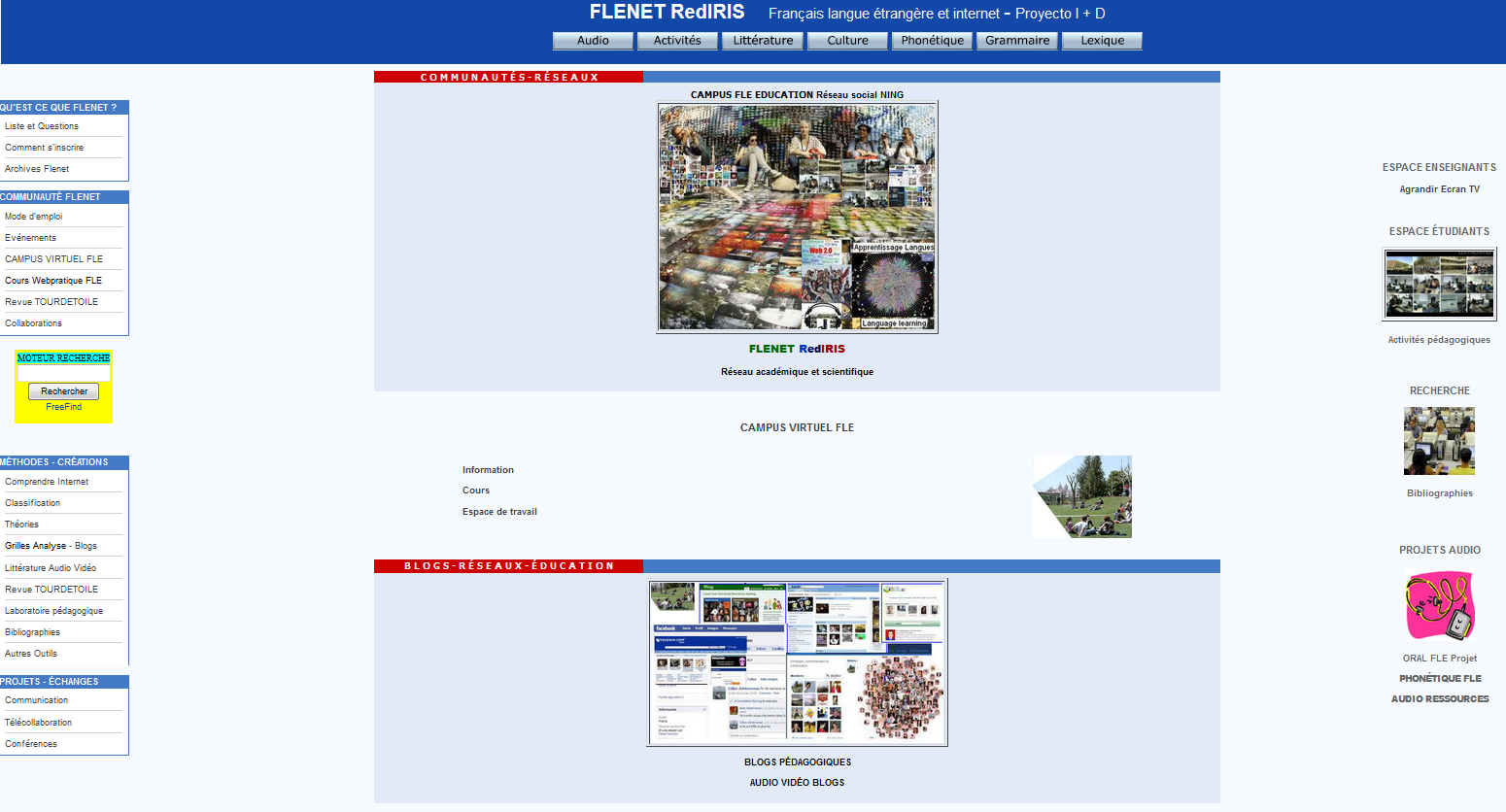 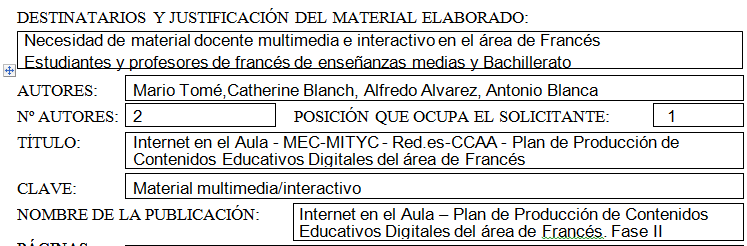 Séquences pédagogiques Multimédia: Les consonnes et les voyelles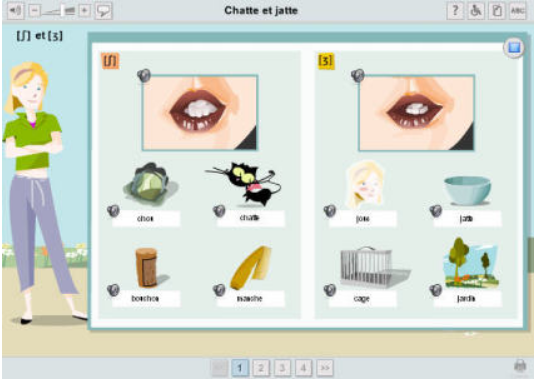 Proyectos de telecolaboración on lineDirección, organizacion y participación en Proyectos de telecolaboración - Aprendizaje de Lenguas (FLE) on line con universidades extranjeras, que implican la elaboración de tareas pedagógicas, acompañamiento y tutorización presencial y a distancia de los alumnos: Projet de Télécollaboration Universités de León et Grenoble - Le français en (première) ligne (cursos 2005 a 2009)  Véase Historial in URL: http://flenet.rediris.es/projetLG/webProjetLG05.htmProjet de Télécollaboration - Echanges Universités de León et Lille (curso 2009-2010) Véase Historial in URL: http://flenet.unileon.es/analysecomm2000.htm#PLeonLille05. ACTIVIDAD INVESTIGADORALITERATURA FRANCESAEnseñanza de la pronunciaciónNTIC y Francés Lengua Extranjera (FLE)Proyectos de telecolaboración5.  DIRECCIÓN Y PARTICIPACIÓN EN PROYECTOS DE INVESTIGACIÓN   I+D+i 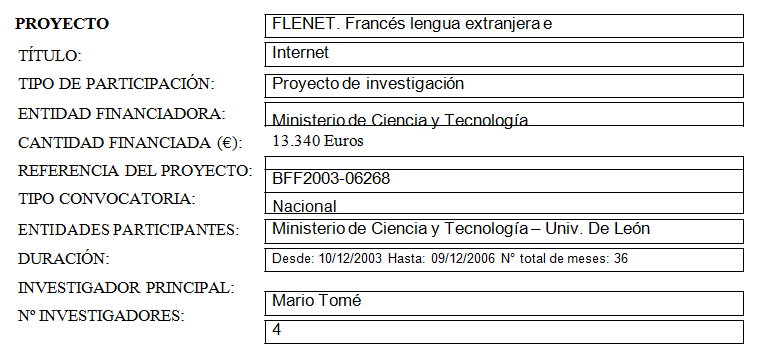 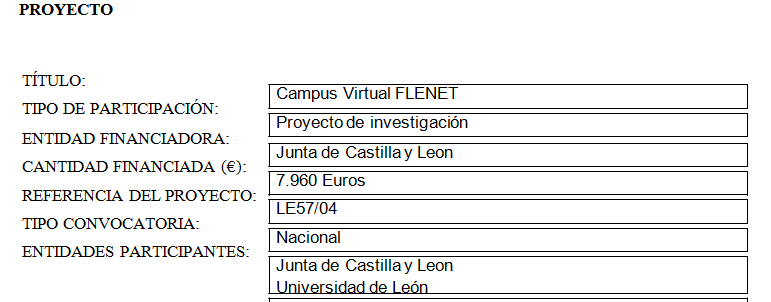 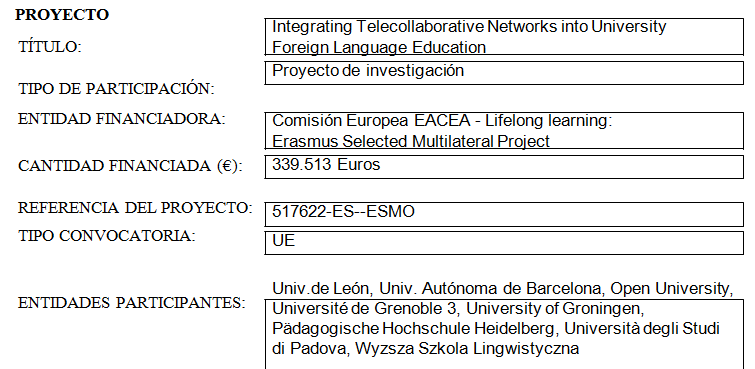 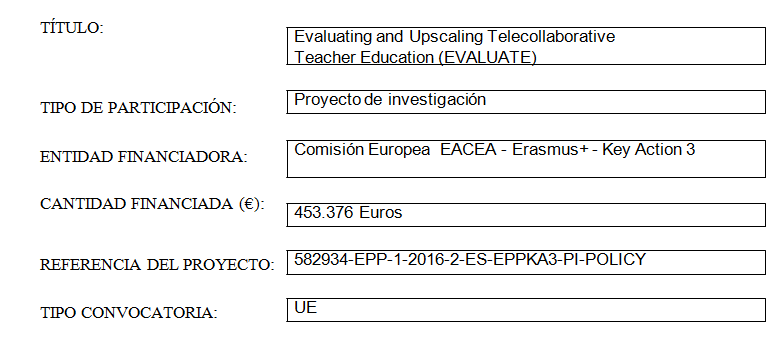 MÉRITOS DE GESTIÓN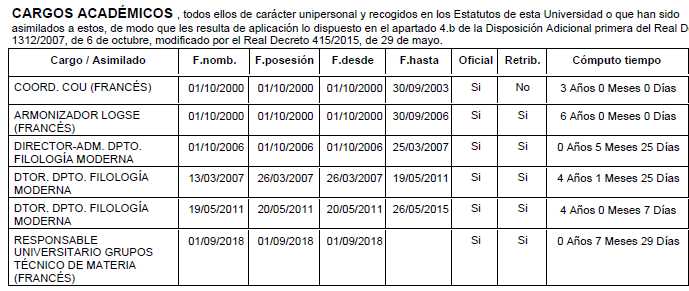 TIPO PROGRAMA:TIPO PROGRAMA:Licenciatura/Ingeniería/ArquitecturaLicenciatura/Ingeniería/ArquitecturaLicenciatura/Ingeniería/ArquitecturaTITULACIÓN:TITULACIÓN:Filología FrancesaFilología FrancesaUNIVERSIDAD:UNIVERSIDAD:Universidad de OviedoUniversidad de OviedoNOTA MEDIA DEL EXPEDIENTE:NOTA MEDIA DEL EXPEDIENTE:AÑO:AÑO:1982NOTA MEDIA DEL EXPEDIENTE:NOTA MEDIA DEL EXPEDIENTE:8EN CASO DE TITULACIONES EXTRANJERAS:EN CASO DE TITULACIONES EXTRANJERAS:EN CASO DE TITULACIONES EXTRANJERAS:EN CASO DE TITULACIONES EXTRANJERAS:Título Homologado:Año:Año:UNIVERSIDAD:Universidad de OviedoUniversidad de OviedoNOTA MEDIA DEL EXPEDIENTE:NOTA MEDIA DEL EXPEDIENTE:AÑO:1983NOTA MEDIA DEL EXPEDIENTE:NOTA MEDIA DEL EXPEDIENTE:9EN CASO DE TITULACIONES EXTRANJERAS:EN CASO DE TITULACIONES EXTRANJERAS:EN CASO DE TITULACIONES EXTRANJERAS:Título Homologado:Año:Año:DIRECTOR:Maria Aurora AragónUNIVERSIDAD:UNIVERSIDAD:Universidad de OviedoTÍTULO:La Hermeneutica simbólica en la obra de Michel TournierLa Hermeneutica simbólica en la obra de Michel TournierLa Hermeneutica simbólica en la obra de Michel TournierFECHA:18/12/1985CALIFICACIÓN:Sobresaliente cum laudeDe 01/10/1982 a 30/09/1987 FAVORABLEDe 01/10/1987 a 30/09/1992FAVORABLEDe 01/10/1992 a 30/09/1997FAVORABLEDe 01/10/1997 a 30/09/2002FAVORABLEDe 01/10/2002 a 30/09/2007FAVORABLEDe 01/10/2007 a 30/09/2012FAVORABLEDe 01/10/2012 a 30/09/2017FAVORABLE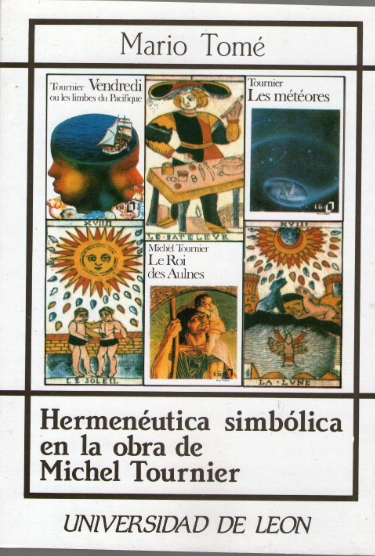 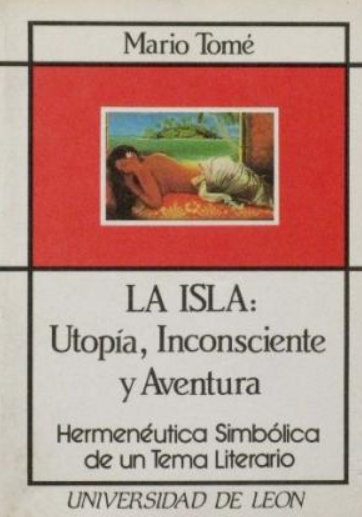 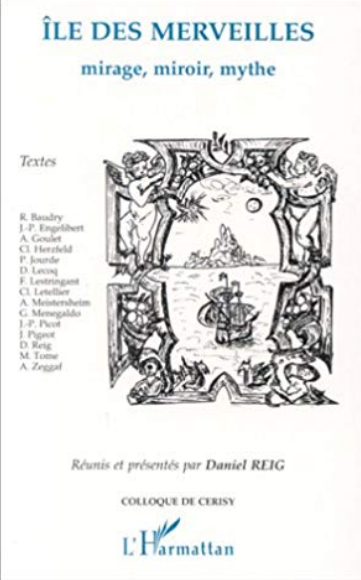 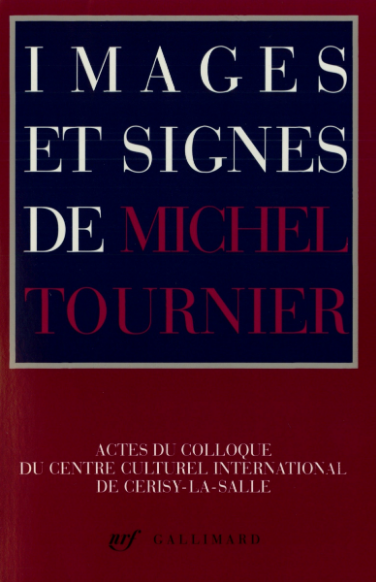 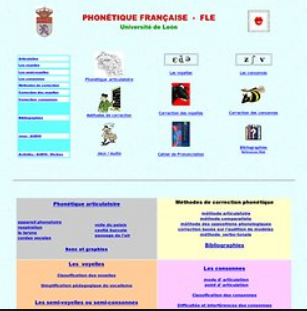 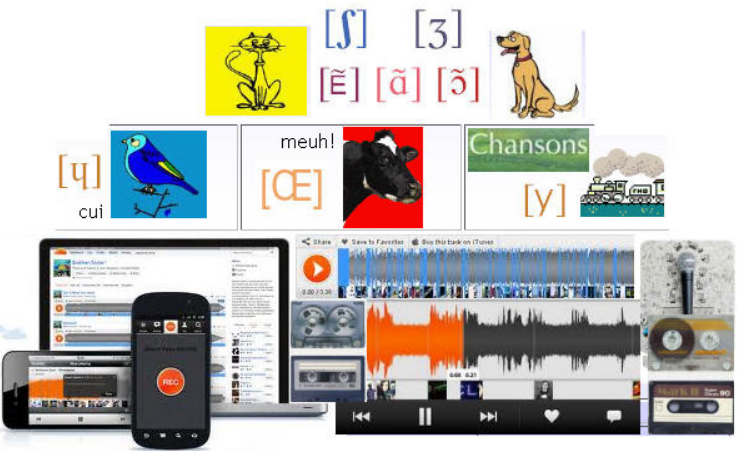 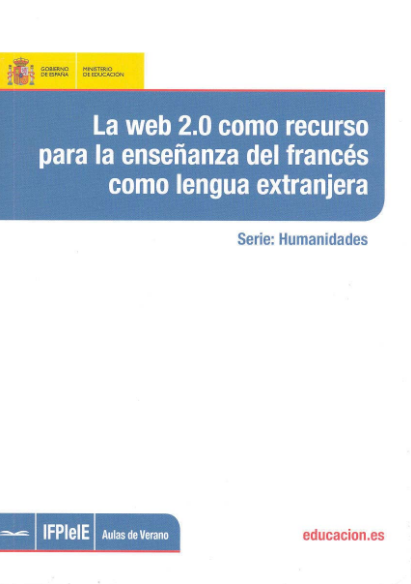 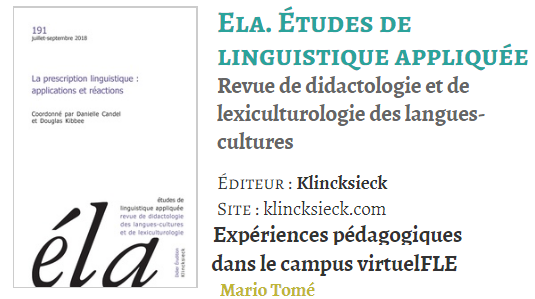 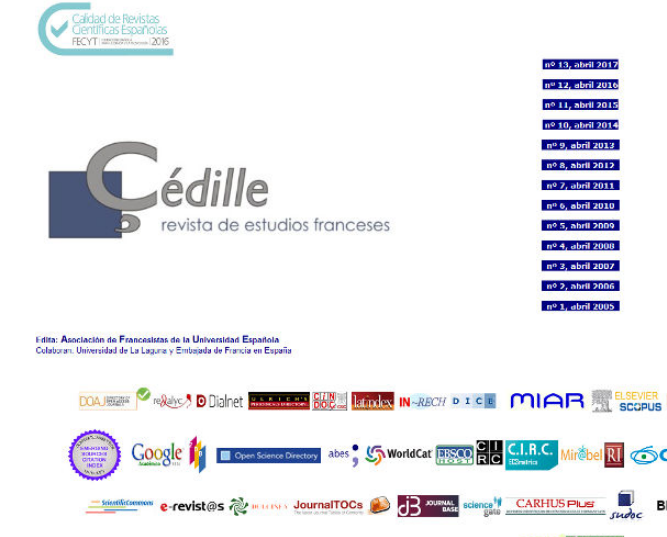 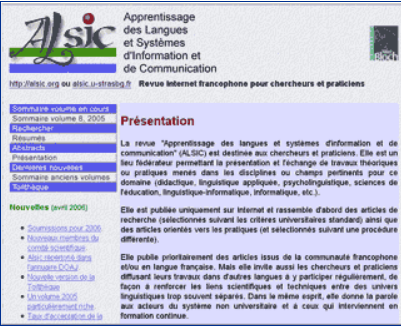 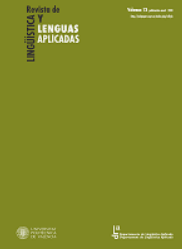 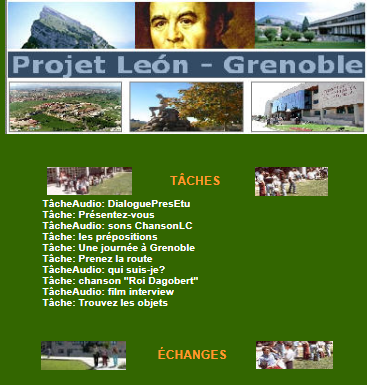 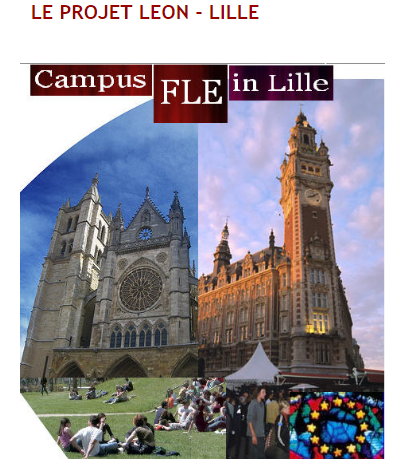 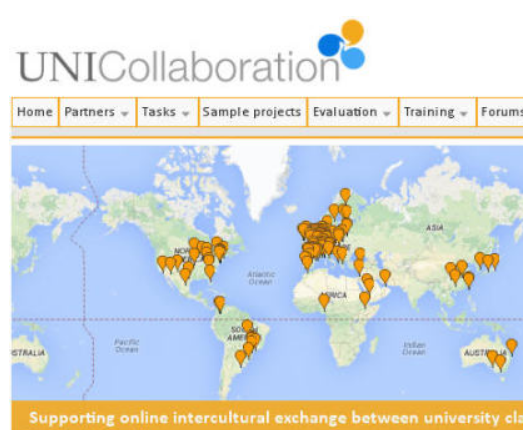 